Pulmonary Hypertension Association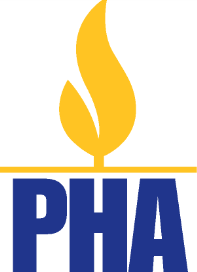 801 Roeder Road, Suite 1000Silver Spring, MD 20910301-565-3004 • www.PHAssociation.orgDear Parent,The Pulmonary Hypertension Association (PHA) has developed the Pulmonary Hypertension School Resource Guide to assist and support you in educating your child’s school about pulmonary hypertension (PH). We recommend that you contact your child’s school before the academic year begins to organize a meeting with all school staff who will work with your child; this is different for each school and may include teachers, a school nurse, office staff, and others. Prior to this meeting, use this guide to create a personalized overview of your child’s medical needs and request that each faculty member review it. To personalize the School Resource Guide:Download the following documents:Letter to school staff and PH information sheetEmergency 101 flier for emergency medical professionalsStudent’s emergency information sheetMedication list and activity restrictionsThe specific medication sheets applicable to your childFill out the forms to customize the documents to your child’s needsPrint copies for each teacher who will work regularly with your child, the school nurse, the principal and all other necessary individuals. Also provide copies for substitute teacher information packets.We recommend that you cover the following in your meeting with your child’s school:A brief overview of what PH is and your child’s normal symptoms;A demonstration of your child’s medication and equipment (if your child has complex medications with IV pumps, the specialty pharmacy may be contacted to see if they are available to help with the demonstration); Under which circumstances the primary care physician or PH physician or nurse should be contacted; andA review of your child’s Individualized Education Plan or 504 Plan, if one is available.Remember that your child has the right to an education under the American with Disabilities Act and the Individuals with Disabilities Education Act. For more information on these laws and choosing between a 504 Plan or an Individualized Education Plan, visit www.PHAssociation.org/Parents/School/Plans. We hope that this packet will help educate school staff about PH and improve communication of your child’s needs. If you have any questions regarding the information provided, or questions about additional instructions you may wish to provide, please contact your PH physician or nurse. For more information about this handbook or the many other PHA resources available, please contact Kids@PHAssociation.org or call 301-565-3004 x800. We wish your child a happy and successful school year!Sincerely,Education Committee of the Pulmonary Hypertension Professional Network Pulmonary Hypertension Association 